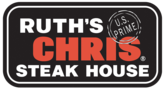 Ruth's Chris - Charleston, SCVintage Inspired CocktailsHand-Crafted CocktailsSwizzle & SwirlDessert CocktailsCoffeeBourbon & American WhiskeyPremium Bourbon & WhiskeyCanadian, Irish & Other WhiskeySingle Malt ScotchBlended ScotchTequilaRumVodkaFlavored VodkaGinApertif & DigestifCordial & LiqueurCognac, Brandy & ArmagnacDistinctive SpiritsBlueberry Spiced Mojito13.5 GlassStone Fruit Smash13.5 GlassGeorgia Peach Tea13.5 GlassThe Bonnie & Clyde13.5 GlassSmoke on the Water13.5 GlassRuby Red Greyhound13.5 GlassCreate Your Own Old Fashioned13.5 GlassCaribbean Pearl13.5 GlassFrench Quarter Spritz13.5 GlassManhattan Eastside13.5 GlassNola Mule13.5 GlassRaspberry Rosemary Cosmo13.5 GlassRuth's Aviation13.5 GlassThai Lime Margarita13.5 GlassLa Paloma GlassFrench Martini GlassWise Old Man GlassFoghorn12.5 GlassRosé Lemonade13.5 GlassStone Fruit Smash13.5 GlassDirty Goose Martini13.5 GlassBalvenie In the Rock14 GlassLa Paloma13 GlassMarket Street Foghorn13 GlassFrench Martini13 GlassWise Old Man13 GlassCosmo on the Rocks13 GlassThe Chrissie14 GlassPatron XO Espresso Martini14 GlassGodiva Chocolate Martini14 GlassRuth's French Quarter Coffee12 GlassKeoke Coffee12 GlassIrish Coffee12 GlassCappuccino5 GlassEspresso4.5 GlassFrench Press Coffee3.5 GlassAngel's Envy "Bourbon"14.5 GlassBaker's15 GlassBasil Hayden's13.5 GlassBasil Hayden's "Dark Rye"14.5 GlassBlanton's16.5 GlassBulleit Rye11.5 GlassBulleit Bourbon11.5 GlassClyde May's "Alabama Style"13 GlassFour Roses "Small Batch"13 GlassGentleman Jack14 GlassJack Daniel's9.75 GlassJim Beam9.25 GlassJefferson's Reserve13.5 GlassKnob Creek12 GlassKnob Creek "Rye"12.5 GlassMaker's Mark10.75 GlassOld Forester10.75 GlassRidgemont Reserve "1792"13 GlassTempleton Rye12.5 GlassTincup12 GlassWhistle Pig "Rye"16 GlassWoodford Reserve "Double Oaked"14.5 GlassWoodford Reserve12.25 GlassGeorge T. Stagg38 GlassStranahan's14.5 GlassCrown Royal "Special Reserve"16 GlassCrown Royal12.25 GlassCrown Royal "Regal Apple"12 GlassSeagram's "VO"12 GlassCanadian Club9.25 GlassJameson12 GlassJameson "Black Barrel"11.75 GlassTullamore Dew9.75 GlassHibiki "Harmony"17 GlassNikka "Coffey Grain"17 GlassGlenmorangie "Nectar D'Or" Sauternes Cask24 GlassGlenmorangie "10 Year Original"21 GlassGlenfiddich "18 Year"26 GlassGlenfiddich "15 Year"21 GlassGlenfiddich "12 Year"16 GlassGlenlivet "12 Year"16 GlassBalvenie "14 Year Caribbean"19 GlassBalvenie "12 Year Doublewood"16 GlassOban "14 Year"20 GlassBunnahabhain "12 Year"15 GlassChivas Regal "12 Year"13 GlassDewar's "12 Year" Special Reserve14.25 GlassDewar's "White Label"12 GlassMonkey Shoulder12.5 GlassGrant's10 GlassPatron "Silver"14.5 GlassMaestro Dobel13.5 Glass1800 "Reposado"11.25 GlassCabo Wabo "Añejo"10.75 GlassCabo Wabo "Blanco"10.5 Glassel Jimador "Reposado"9.5 GlassLocal Choice Lime Tequila10.25 GlassZaya "12 Year" Gran Reserva12 GlassMount Gay "XO"15 GlassMount Gay "Eclipse"11 GlassMyers's Dark11.5 GlassCaptain Morgan "Spiced Rum"12 GlassBrugal "Silver" Extra Dry10.5 GlassBacardi Superior9 GlassRumHaven11 GlassCruzan "Aged Light Rum"8.75 GlassStoli "Elit"18 GlassGrey Goose12.25 GlassHangar One "Straight"12.25 GlassChopin14 GlassAbsolut10.25 GlassKetel One11.75 GlassBelvedere11.75 GlassStolichnaya19 GlassReyka11.25 GlassTito's "Handmade"9.75 GlassSmirnoff9.75 GlassSvedka9 GlassDeep Eddy "Peach"9.5 GlassDeep Eddy "Ruby Red"9.5 GlassHangar One "Mandarin Blossom"12.25 GlassHangar One "Kaffir Lime"12.25 GlassFirefly "Sweet Tea"10 GlassKetel One "Citroen"11.75 GlassSkyy "Raspberry"9 GlassAbsolut "Vanilia"10.25 GlassAbsolut Lime10.25 GlassBombay Sapphire12 GlassHendrick's12 GlassPlymouth11 GlassAviation11 GlassTanqueray10.25 GlassAperol10 GlassB&B10 GlassCampari10 GlassDrambuie11.5 GlassGalliano8.5 GlassJägermeister9.5 GlassLicor 438 GlassLillet "Blanc"8 GlassPimm's No. 18.5 GlassDisaronno "Originale"10 GlassFernet Branca10 GlassFireball9.5 GlassGrand Marnier "Cuvée du Centenaire 100th Anniversary"38 GlassGrand Marnier15 GlassSambuca Romana "Black"9.5 GlassSambuca Romana "White"9.5 GlassSt. Germain9 GlassTuaca9 GlassBailey's10 GlassFrangelico10 GlassGodiva "Dark Chocolate"10 GlassKahlúa9.5 GlassPatron "XO Café"12.5 GlassTia Maria9.5 GlassRothman & Winter "Creme de Violette"8 GlassCarpano Antica Formula9.5 GlassChambord10 GlassCointreau10.5 GlassDomaine De Canton "Ginger Liqueur"9 GlassMidori8 GlassPallini "Limoncello"10.25 GlassSouthern Comfort10 GlassVan Gogh "Dutch Chocolate"10 GlassDel Maguey11.25 GlassRémy Martin "Louis XIII" Connoisseur225 GlassRémy Martin "Louis XIII" Afficionado150 .25 oz glassRémy Martin "Louis XIII" Enthusiast75 .25 oz glassHennessy "VSOP Privilege"19 GlassHennessy "VS"18 GlassRémy Martin "VSOP"20 GlassLarressingle "XO"22 GlassThe Christian Brothers10 GlassPisco Porton "Acholado"11 Glass